Fig S2: Country-level comparison between the actual sample size and the estimated effective sample size (ESS) based on the median form Bayesian modelling for a) malaria prevalence, b) fever prevalence, and c) use of ITNs in children under the age of five years.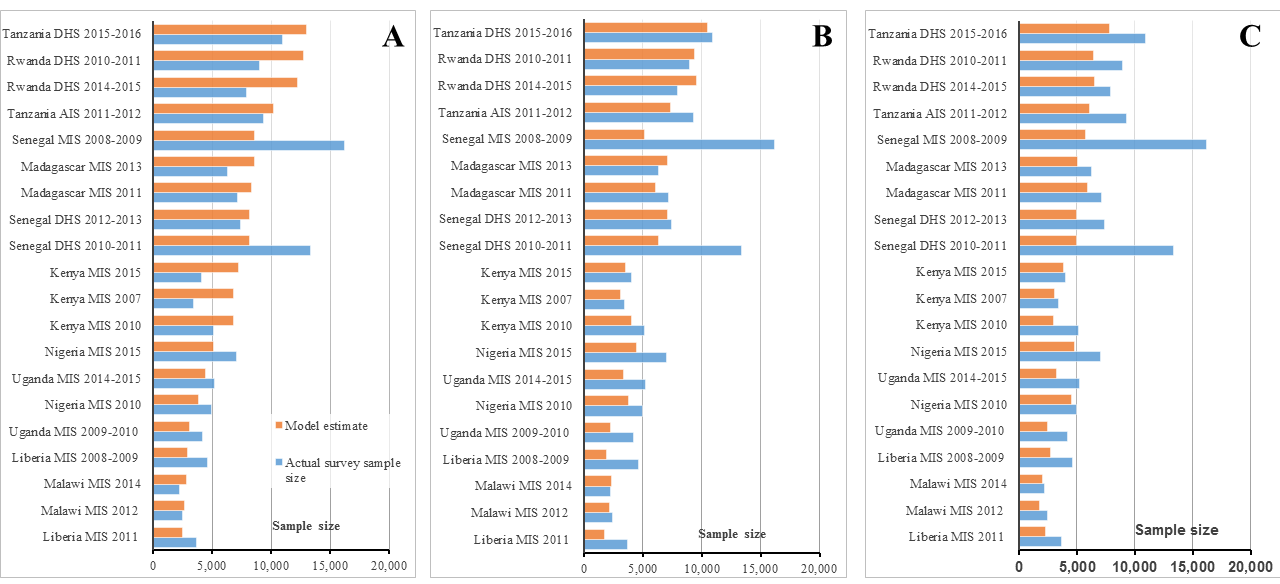 